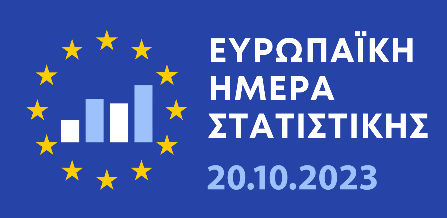 20 Οκτωβρίου, 2023Ευρωπαϊκός Διαγωνισμός Στατιστικής 2023-2024Με την ευκαιρία του εορτασμού της 8ης Ευρωπαϊκής Ημέρας Στατιστικής, προκηρύσσεται η έναρξη του φετινού Ευρωπαϊκού Διαγωνισμού Στατιστικής στην Κύπρο.Ο Ευρωπαϊκός Διαγωνισμός Στατιστικής διεξάγεται φέτος για έβδομη συνεχόμενη χρονιά, από το Ευρωπαϊκό Στατιστικό Σύστημα (ΕΣΣ), που αποτελείται από τις Στατιστικές Υπηρεσίες των κρατών μελών της Ευρωπαϊκής Ένωσης και την Ευρωπαϊκή Στατιστική Υπηρεσία (Eurostat). Στην Κύπρο ο διαγωνισμός, ο οποίος καθιερώθηκε ως ετήσιος θεσμός, διοργανώνεται από τη Στατιστική Υπηρεσία, το Υπουργείο Παιδείας, Αθλητισμού και Νεολαίας, το Πανεπιστήμιο Κύπρου και την Κυπριακή Στατιστική Εταιρεία.  Ο διαγωνισμός έχει επίκεντρο τη στατιστική επιστήμη και τις επίσημες στατιστικές. Στόχος του διαγωνισμού είναι να προωθήσει τη στατιστική παιδεία, να κεντρίσει την περιέργεια και το ενδιαφέρον των μαθητών/τριών δευτεροβάθμιας εκπαίδευσης και των εκπαιδευτικών για τα επίσημα στατιστικά στοιχεία, να αναδείξει το ρόλο των στατιστικών σε διάφορες πτυχές της κοινωνίας και να προωθήσει την ομαδικότητα και τη συνεργασία μεταξύ των μαθητών/τριών για την επίτευξη κοινών στόχων.  Ο διαγωνισμός είναι δομημένος σε δύο μέρη, τον εθνικό διαγωνισμό που διοργανώνεται από τις Εθνικές Στατιστικές Αρχές και τον ευρωπαϊκό τελικό που διοργανώνεται από τη Eurostat και στον οποίο δικαίωμα συμμετοχής έχουν όλοι οι μαθητές δευτεροβάθμιας εκπαίδευσης που φοιτούν σε οποιοδήποτε επίσημα αναγνωρισμένο εκπαιδευτικό ίδρυμα της Κύπρου. Οι νικητές της εθνικής φάσης του διαγωνισμού λαμβάνουν μέρος στον ευρωπαϊκό τελικό, ο οποίος διεξάγεται στην αγγλική γλώσσα. Η εθνική φάση του διαγωνισμού θα διεξαχθεί κατά την περίοδο Οκτωβρίου 2023 - Μαρτίου 2024. Οι ομάδες που θα συμμετάσχουν στην εθνική φάση του διαγωνισμού θα αξιολογηθούν σε δύο εργασίες. Η πρώτη εργασία θα γίνει μέσω ηλεκτρονικής πλατφόρμας και θα αποτελείται από τρία μέρη με κλειστού τύπου ερωτήσεις. Όλες οι ομάδες θα κληθούν να απαντήσουν τις ερωτήσεις την ίδια μέρα και ώρα. Οι δέκα ομάδες με την υψηλότερη βαθμολογία στην πρώτη εργασία, στον γυμνασιακό και λυκειακό κύκλο αντίστοιχα, θα συμμετάσχουν στη δεύτερη εργασία, όπου θα πρέπει να ετοιμάσουν και να παρουσιάσουν μια στατιστική ανάλυση δεδομένων ως αποτέλεσμα της επεξεργασίας ενός συνόλου δεδομένων. Ο ευρωπαϊκός τελικός θα διεξαχθεί μεταξύ Απριλίου - Μαΐου του 2024. Θα αφορά στη δημιουργία ενός βίντεο, που να περιλαμβάνει την παρουσίαση επίσημων στατιστικών στοιχείων, για την υποστήριξη του μηνύματος που θα επιλέξει κάθε ομάδα, σχετικά με ένα προκαθορισμένο θέμα. Για εγγραφή στον διαγωνισμό και για πληροφορίες σχετικά με τους κανονισμούς, τις ημερομηνίες, τα βραβεία και τις συμμετοχές οι ενδιαφερόμενοι μπορούν να επισκεφθούν τον ιστότοπο του διαγωνισμού στη διεύθυνση: http://esc2024-cyprus.cystat.gov.cy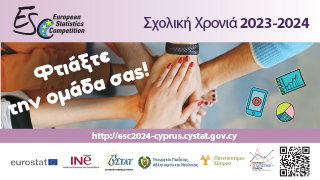 